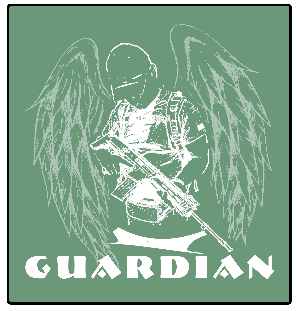 	Fundacja GUARDIAN
Klub Strzelecki
w Białej PodlaskiejRegulamin zawodów strzeleckich z kalendarza LZSS
3GUN GUARDIAN CUP IIw dniu 30 kwietnia 2017r.I.Organizatorzy:Fundacja GUARDIAN Biała Podlaska we współpracy z Tactical Team’45
II.Cel zawodów:  Popularyzacja i promocja strzelectwa sportowego,  Rywalizacja sportowa,  Integracja środowisk strzeleckich z różnych klubów.  Uzyskanie pamiątkowych pucharów,   Doskonalenie umiejętności strzeleckich w społeczeństwie, III. Termin i miejsce zawodów:30 kwietnia 2017r, godz. 10.00Strzelnica Fundacji Guardian (teren lotniska w Białej Podlaskiej)Mapa dojazdu (link)
Opis dojazdu (link)IV. Zawody otwarte dla:członków klubów strzeleckich posiadających licencje strzeleckie lub patenty strzeleckie.
 V. Zasady finansowania:Warunkiem uczestnictwa jest uiszczenie opłaty startowej w dniu zawodów.
1. osoby posiadające własną broń i amunicję – wpisowe 100zł
2. osoby korzystające z broni i amunicji organizatorów – 100złAmunicja:
pistolet – 36szt – 36zł
karabin – 34szt. – 30zł
strzelba – 30szt. – 30zł.VI. Konkurencje w strzelaniu do tarcz oraz celów reaktywnych w kategorii standard i open bez podziału zawodników ze względu na wiek i płeć na pięciu stanowiskach.a) Klasa OPEN – otwarta klasa sprzętowa, nieograniczona ilość amunicji (możliwe dostrzeliwanie), dozwolone korzystanie z celowników optycznych i optoelektronicznych bez powiększenia (x1) – Amunicja własna
b) Klasa STANDARD – broń bez przyrządów optycznych i optoelektronicznych. Strzelanie na określoną ilość strzałów (bez dostrzeliwania) 1. Pistolet centralnego zapłonu – 36 strzałów2. Karabin centralnego zapłonu – 30 strzałów3. Strzelba gładkolufowa – 30 strzałów

Stanowiska:
1. Niespodzianka - Strzelba gładkolufowa – 20strzałów,
2. Auto lewy - Pistolet 7 strzałów, karabin 8 strzałów,3. Auto prawy - pistolet 7 strzałów, karabin 8 strzałów,4. Rampa - pistolet 10 strzałów, strzelba 10 strzałów5. Dystans - pistolet 12 strzałów, karabin 14 strzałów - 
VII. Nagrody i wyróżnienia.a) Puchary za zajęcie miejsc 1, 2 i 3 w klasyfikacji łącznej pistolet, karabin, strzelba gładkolufowa - kategoria Standard.b) Puchary za zajęcie miejsc 1, 2 i 3 w klasyfikacji łącznej pistolet, karabin, strzelba gładkolufowa - kategoria Open.VIII. Sprawy organizacyjne:Uczestnictwo należy zgłaszać pocztą elektroniczną na e-mail: guardian@guardian.mil.pllub w dniu rozgrywania konkurencji w biurze zawodów.IX. Zawody zostaną przeprowadzone w oparciu o niniejszy regulamin oraz zasady bezpieczeństwa..

Ochronniki słuchu i oczu obowiązują wszystkich zawodników. (zapewniają organizatorzy)Każdy zawodnik ma obowiązek zapoznać się regulaminem strzelnicy i bezwzględnie go przestrzegać. Wszystkie sprawy nie ujęte w regulaminie zostanąprzedstawione podczas otwarcia zawodów. Wszelkie spory rozstrzygają sędziowie, decyzja głównego sędziego jest nieodwołalna. Serdecznie zapraszamy
Fundacja Guardian